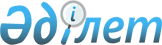 "Сырдария ауданында салық салу объектісінің елді мекенде орналасуын ескеретін аймаққа бөлу коэффициенттерін бекіту туралы" Сырдария ауданы әкімдігінің 2018 жылғы 29 қарашадағы №360 қаулысының күші жойылды деп тану туралыҚызылорда облысы Сырдария ауданы әкімдігінің 2020 жылғы 1 маусымдағы № 132 қаулысы. Қызылорда облысының Әділет департаментінде 2020 жылғы 2 маусымда № 7503 болып тіркелді
      "Құқықтық актілер туралы" Қазақстан Республикасының 2016 жылғы 6 сәуірдегі Заңының 27, 50 - баптарына сәйкес, Сырдария ауданының әкімдігі ҚАУЛЫ ЕТЕДІ:
      1. "Сырдария ауданында салық салу объектісінің елді мекенде орналасуын ескеретін аймаққа бөлу коэффициенттерін бекіту туралы" Сырдария ауданы әкімдігінің 2018 жылғы 29 қарашадағы № 360 қаулысының (нормативтік құқықтық актілерді мемлекеттік тіркеу Тізілімінде 6569 нөмірімен тіркелген, Қазақстан Республикасы нормативтік құқықтық актілерінің эталондық бақылау банкінде 2019 жылғы 4 қаңтарда жарияланған) күші жойылды деп танылсын.
      2. Осы қаулы алғашқы ресми жарияланған күнінен бастап қолданысқа енгізіледі.
					© 2012. Қазақстан Республикасы Әділет министрлігінің «Қазақстан Республикасының Заңнама және құқықтық ақпарат институты» ШЖҚ РМК
				
      Сырдария ауданының әкімі

Р. Рустемов

      КЕЛІСІЛДІ

      Қазақстан Республикасы Қаржы

      министрлігінің Мемлекеттік

      кірістер комитеті Қызылорда

      облысы бойынша мемлекеттік

      кірістер департаментінің

      Сырдария ауданы бойынша

      мемлекеттік кірістер

      басқармасымен
